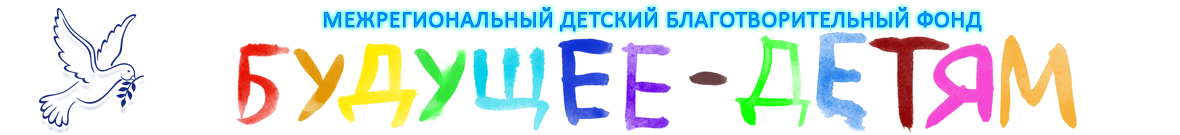 I МЕЖДУНАРОДНЫЙ КОНКУРС ВОКАЛЬНОГО ИСКУССТВА«ГОЛОС ПЛАНЕТЫ»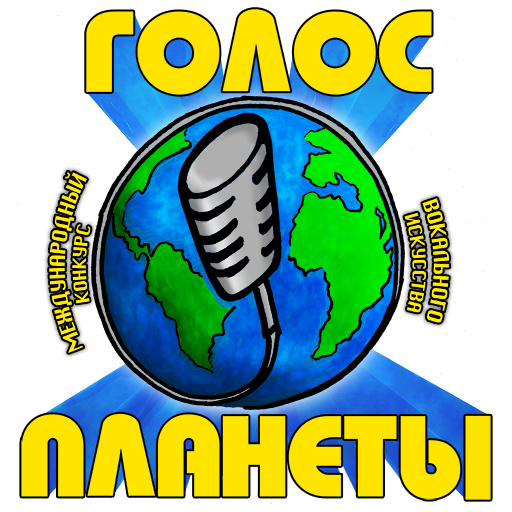 13 ОКТЯБРЯ 2013 Г.Учредители и организаторы конкурса:Межрегиональный детский благотворительный фонд «Будущее детям».При поддержке Министерства культуры Ставропольского края.При поддержке Министерства образования Ставропольского края.При поддержке администрации г. ПятигорскПри поддержке телеканала «Радость моя» г. Москва.Специальный приз для вокалистов 6-12 летСертификат для участия в съемках программы «Песенка в подарок» на телеканале «Радость моя»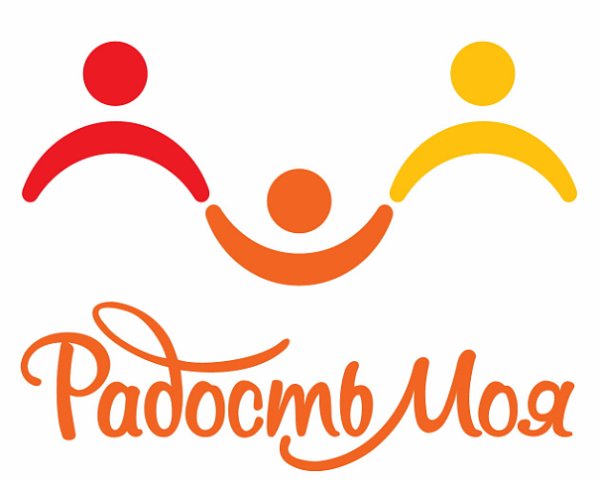 г. МоскваПОЛОЖЕНИЕ О КОНКУРСЕ1. Условия конкурса:В конкурсе могут принимать участие вокальные коллективы и отдельные исполнители от 6 до 26 лет.Номинации - эстрадный вокал, народный вокал, академический вокал, джаз. Вокал.Номинации:Эстрадный вокал;Народный вокал;Джаз;Академический вокал.Вокальные номинации будут проходить в два тура. В первом туре исполняется одна песня. По решению жюри во второй тур допускаются участники, набравшие большее количество очков. Участники, прошедшие во второй тур исполняют вторую песню. Специальная номинация «Авторская песня» будет проходить в один тур.Специальная номинация для вокалистов "Отечество мое" - исполнение одной патриотической или военно-патриотической песни на приз ГУВД Северо-Кавказского Федерального округа и Приз Совета ветеранов города Пятигорск.Специальная номинация «Золотой хит» в данной номинации исполняется одна песня из известных Российских или Советских кинофильмов и мультфильмов.Номинации: «Эстрадный Вокал Солисты», «Джаз Солисты», «Народный вокал Солисты»: до 6 лет, 7-9 лет, 10-11 лет, 12-13 лет, 14-16 лет, 17 и более. В номинации «Авторская песня»: 6-11 лет, 12-16 лет, 17 и более лет.Номинации «Эстрадный Вокал Ансамбли», «Народный вокал Ансамбли», «Джаз Ансамбли»: 6-11 лет, 12-16 лет, 17 и более лет.Номинации «Академический Вокал соло», «Академический вокал ансамбли»: 12-16 лет, 17 и более лет. Обязательное условие в этой номинации – исполнение 2-х разноплановых произведений в сопровождении аккомпаниатора (рояль на сцене).Технические требования для вокалистов: Произведение исполняется только под фонограмму (минус 1), продолжительность произведения не более 4 мин. В номинации «Солисты» бэк-вокал допускается фрагментарно, без записи основной партии. В номинации «Ансамбли» бэк-вокал не допускается. Подача фонограмм звукорежиссеру производится до начала конкурса. Фонограммы записываются на флэш-карту. Замена репертуара возможна при регистрации на конкурсе. Также возможна отправка фонограмм заблаговременно в форме онлайн-заявки на сайте фонда как вложение к заявке на участие. (Формат файла фонограмм: mp3, wma, wav и т.д. Формат названия файла фонограммы: ФАМИЛИЯ Имя – Название композиции. Пример формата названия файла фонограммы: СИДОРОВ Иван – Маленький принц.mp3 или ФАНТАЗИЯ Ансамбль – Танец маленьких утят.wma).Награждение:Обладатель Гран-при определяется в каждом жанре становится один из Лауреатов I степени, набравший наибольшее количество голосов. Лауреатами I, II и III степени становятся участники, завоевавшие I, II и III места в каждой номинации в каждой возрастной категории. Они награждаются кубками, призами и сувенирами.Дипломантами I, II и III степени становятся участники, завоевавшие 4, 5 и 6 места в каждой номинации в каждой возрастной категории, они награждаются медалями.Участники, не завоевавшие главные награды конкурса, получают дипломы участников.Обладатели Гран-При и Лауреаты I степени получают право принять участие в Гала-концерте, а так же могут быть награждены специальными дипломами и специальными призами.Жюри имеет право не присуждать, а также дублировать отдельные места по своему усмотрению.Решение жюри является окончательным и обсуждению не подлежит! Жюри конкурса: В состав жюри конкурса входят высококвалифицированные специалисты, деятели искусств из Москвы, Киева и Ставрополя, а так же из других городов России и зарубежья.  Конкурсные требования, указываемые в оценочном листе жюри:Вокал:Чистота интонирования;Диапазон голоса;Артистизм и сценическая культура;Выбор репертуара;Соответствие образу участника.Размещение участников:Конкурс будет проходить на базе санатория «Ленинские скалы» г. Пятигорск (Примерная стоимость проживания с 3-х разовым питанием – 1500 руб. с человека).Категория «А»: Участники конкурса, а также руководители и сопровождающие размещаются в санаториях г. Пятигорска, за 3 дня до приезда необходимо переслать на адрес фонда письменное подтверждение согласия на условия и оплату проживания.Категория «В»: Участники конкурса, организующие проживание самостоятельно, либо приехавшие только для участия в конкурсе.Участники категории «А» и «В» оцениваются жюри одинаково.ВНИМАНИЕ!! Участники категории «В» приезжают в установленный Предварительной программой конкурсный день. Лауреаты I степени получают приглашение на участие в Гала-концерте.Финансовые условия;Организационный благотворительный взнос за участие в конкурсе (категории А и В) составляет:Солист - 2000 руб.;Участник дуэта - 1000 руб. с человека;Участник подтанцовки и/или бэк-вокала - 300 руб. с человека.Участник группы (за каждого участника в каждой номинации и каждой возрастной категории):От 3 до 10 чел. - 700 руб. с человека;От 11 до 20 чел. - 600 руб. с человека;Свыше 20 чел. - 500 руб. с человека.Специальная номинация для вокалистов "Отечество мое" и «Золотой хит» исполнение одной песни с внесением дополнительной оплаты (700 рублей, если это третья и последующая номинация), цена как первой и единственной номинации 2000 руб., как второй номинации цена 1600 руб.*          Участие в дополнительной номинации - скидка 20%.    7. Дополнительная информация:Руководители/родители участников конкурса при подаче заявки автоматически подтверждают согласие со всеми пунктами данного Положения, а также согласие в том,  что участник могут быть задействован в конкурсных мероприятиях до позднего времени.  Все участники награждаются в конце каждого конкурсного дня, кроме приглашенных для участия в Гала-концерте. Ранее Дипломы не выдаются, результаты не оглашаются. Дипломы и призы участникам после конкурса не высылаются. В Гала-концерте принимают участие Лауреаты I степени		.Оргкомитет вправе дисквалифицировать участника, творческий коллектив, руководителя за грубое нарушение Правил внутреннего распорядка конкурса, нарушение дисциплины и неэтичное поведение в отношении Оргкомитета, членов жюри и других участников конкурса, без возврата вступительного взноса.Контакты: Межрегиональный детский благотворительный фонд «Будущее детям».Адрес: 357500, Россия, Ставропольский край, г. Пятигорск, пр-т. Кирова, 47Тел.: +7 (905) 461-90-72E-mail: info@detyam.infoОфициальный сайт: www.detyam.infoНаши реквизиты:Межрегиональный детский благотворительный фонд «Будущее детям».ККО ОАО СМП Банк в г. Пятигорскек/счет 33010181030000000503 в Отделении №1 Московского ГТУ Банка РоссииБИК 044583503КПП 775001001ИНН 7750005482р/с № 40703810900920000050В назначении платежа обязательно указать: Организационный благотворительный взнос для участия в конкурсе «Времена года».Примечание для Организаций, направляющих участников: При выставлении счета составляется Договор, и выдается вместе с Актом выполненных работ на Конкурсе. О необходимости составления Договора в ином случае - сообщать заранее. После проведения конкурса Договор не составляется. Заявки на участие в конкурсе принимаются по 7 октября 2013 года включительно. Участникам, не успевшим подать заявку на участие можно оформить заявку на конкурсе (кроме участников категории «А»). В этом случае диплом будет заполнен от руки. Категория «А» заявку подает заранее. Для каждой номинации заявка заполняется отдельно. Заявку можно заполнить в интернете на сайте www.detyam.info или отправить на адрес электронной почты zayavka@detyam.info. В заявке обязательно указывать категорию («А» или «В»). Для категории «А» обязательно заполнять точно список приезжающих (для бронирования мест), дату прибытия и отправления, количество сопровождающих на конкурсе. ВНИМАНИЕ!! Всем участникам и сопровождающим иметь при себе свидетельства о рождении или паспорта!